В ДОЛ "Сосенка" прошел антикоррупционный квест13 августа 2015года в целях популяризации в молодежной среде политики противодействия коррупции и формирования правовой культуры молодежи на базе детского оздоровительного лагеря «Сосенка» под руководством З. Файзрахмановой прошел антикоррупционный квест. В ходе мероприятия ребята разделились на команды и прошли различные этапы соревнования, на которых было необходимо проявить знания в области законодательства, показать актерские умения. Дала старт квесту помощник Главы Района по противодействию коррупции Г. Нурмухаметова, подвела итоги руководитель аппарата Совета Кукморского муниципального района Р. Гаянова.В итоге победила команда «Правоведы», второе место заняла команда «Мушкетеры», третье место - «Гражданское согласие».  Все ребята были награждены дипломами за подписью председателя антикоррупционной комиссии в Кукморском муниципальном районе С.Д.Димитриева и памятными подарками.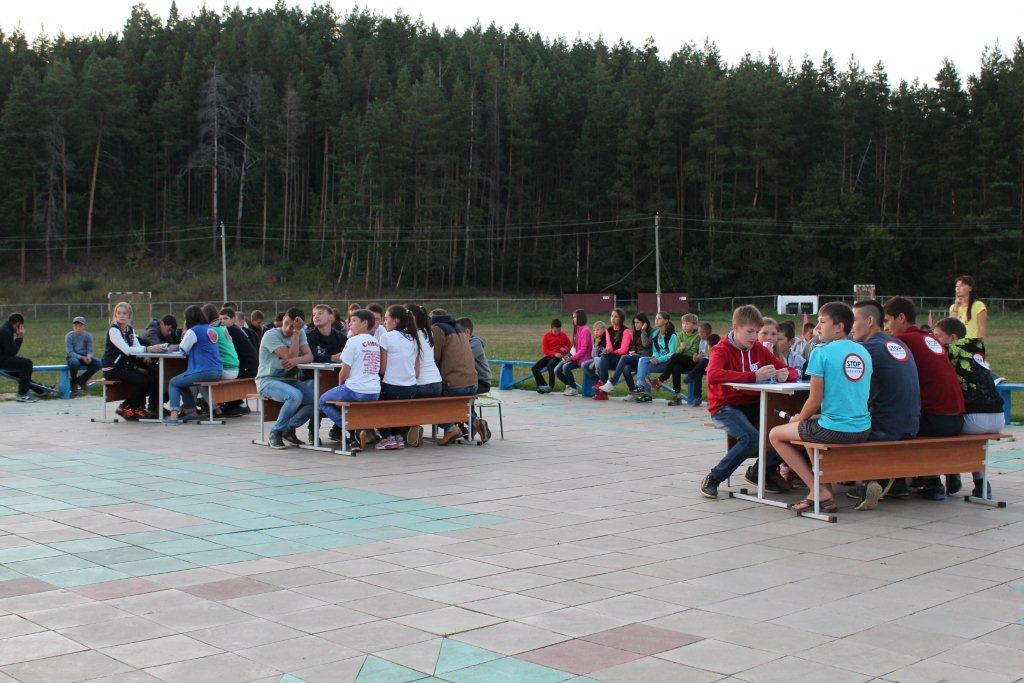 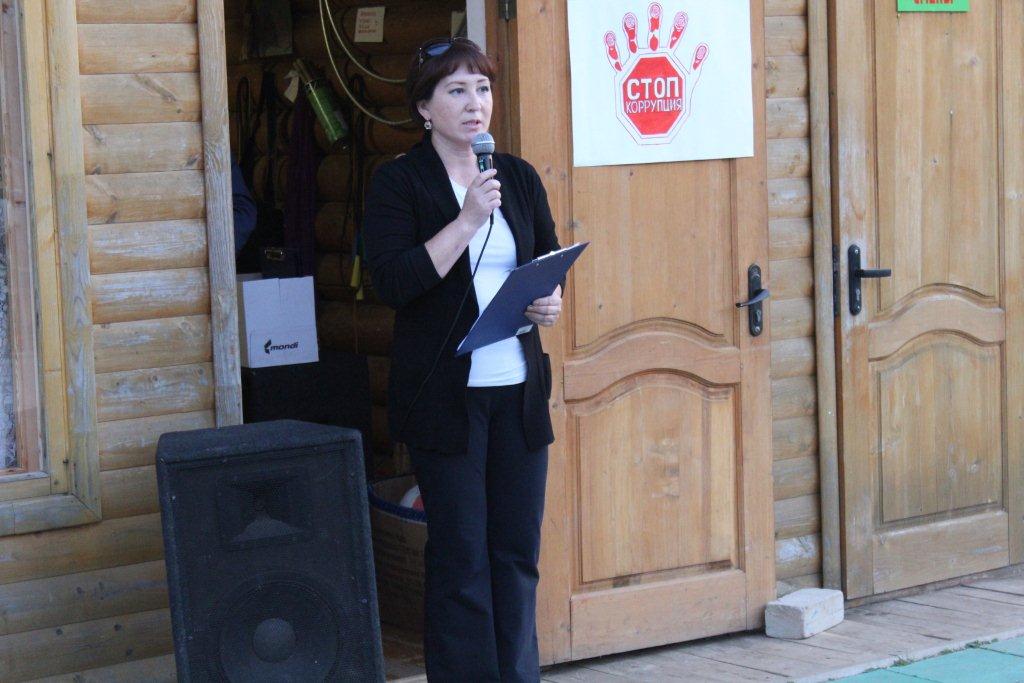 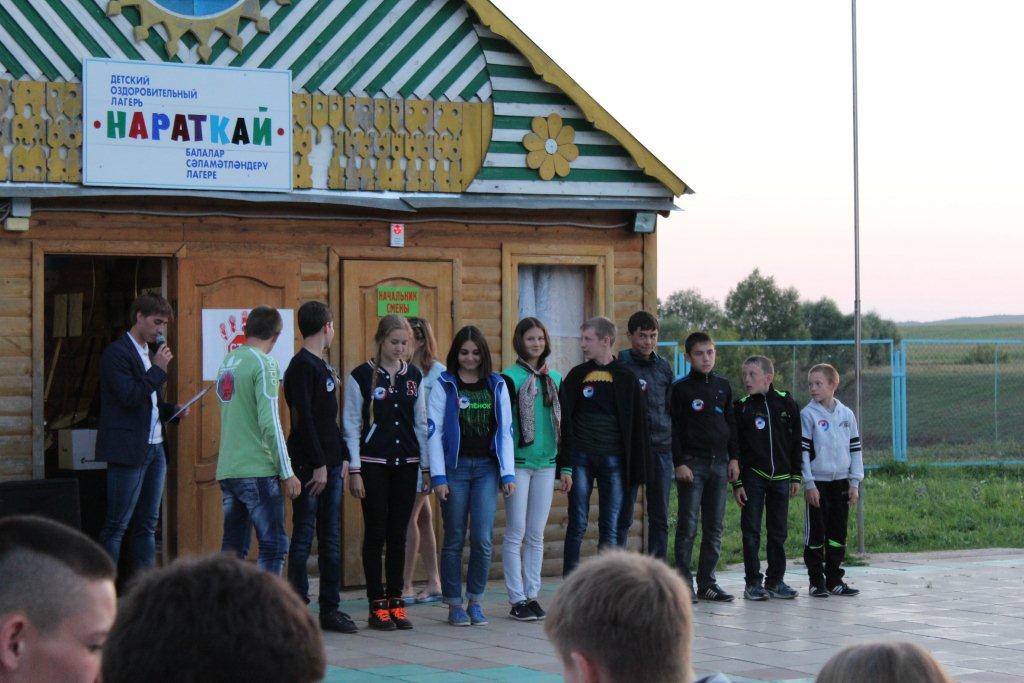 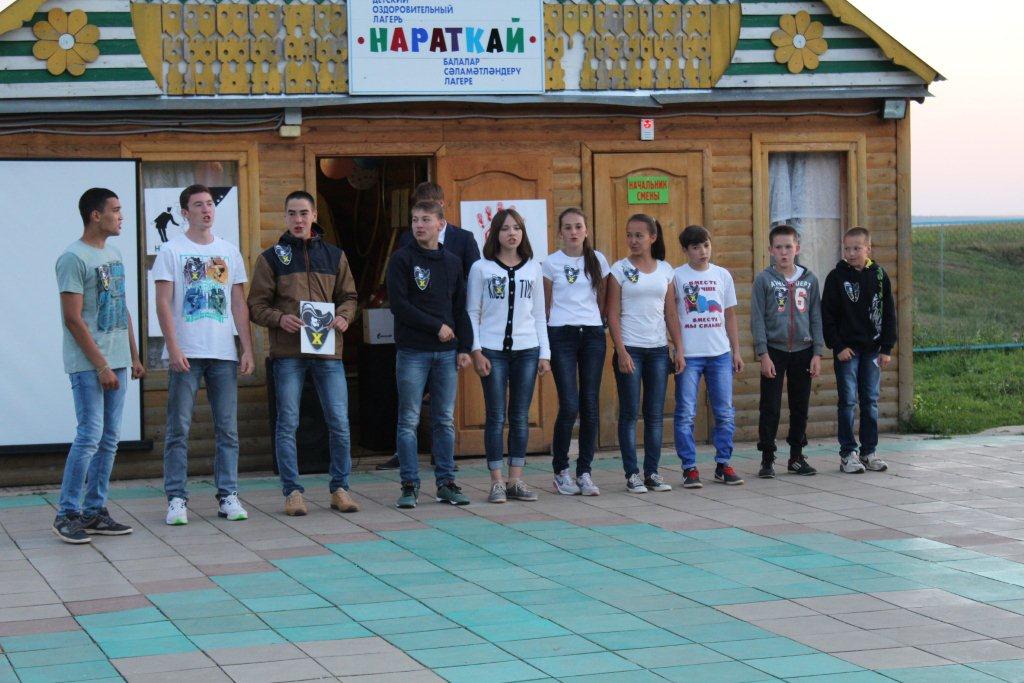 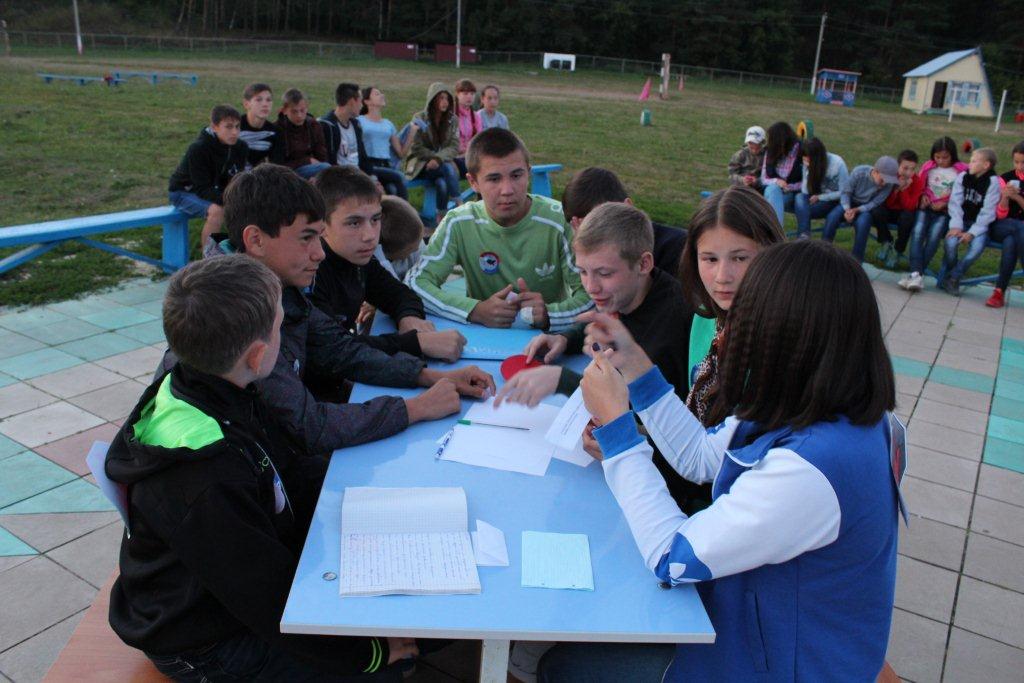 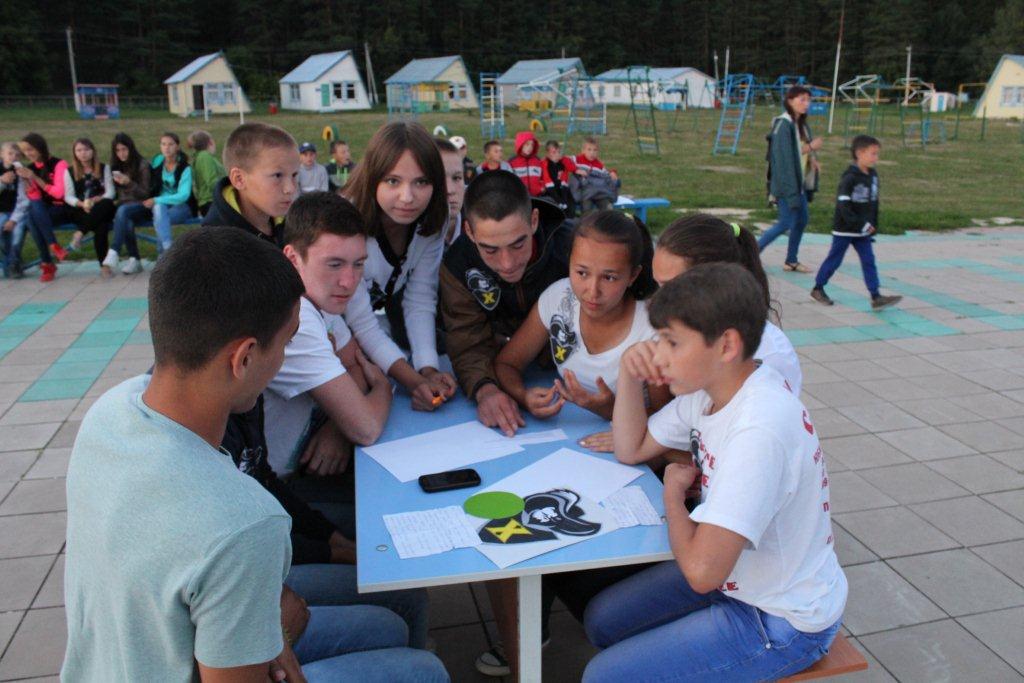 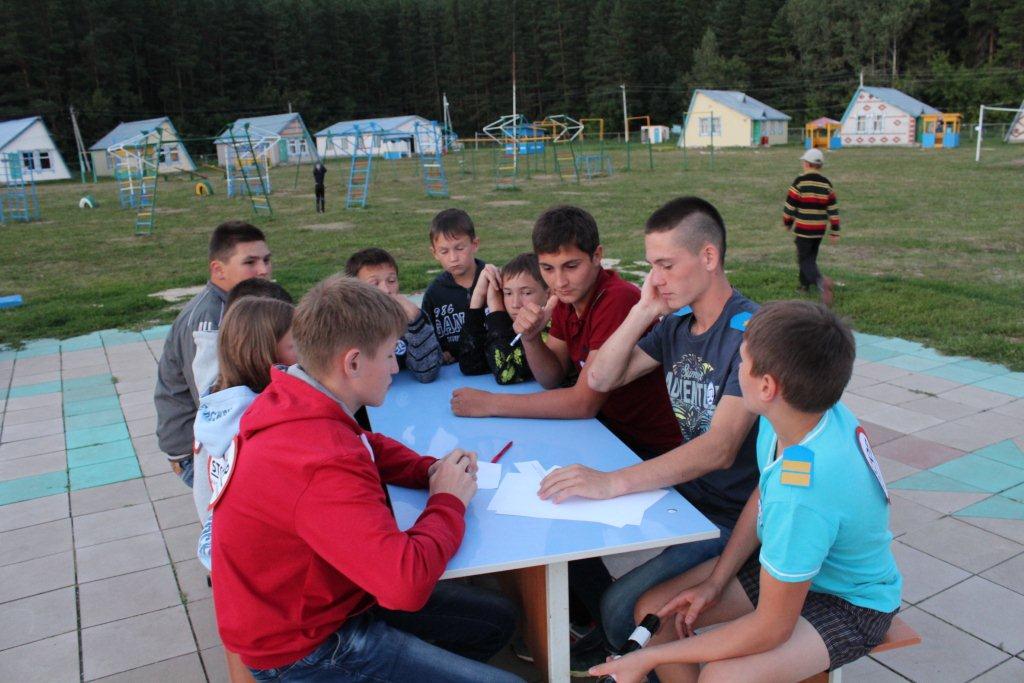 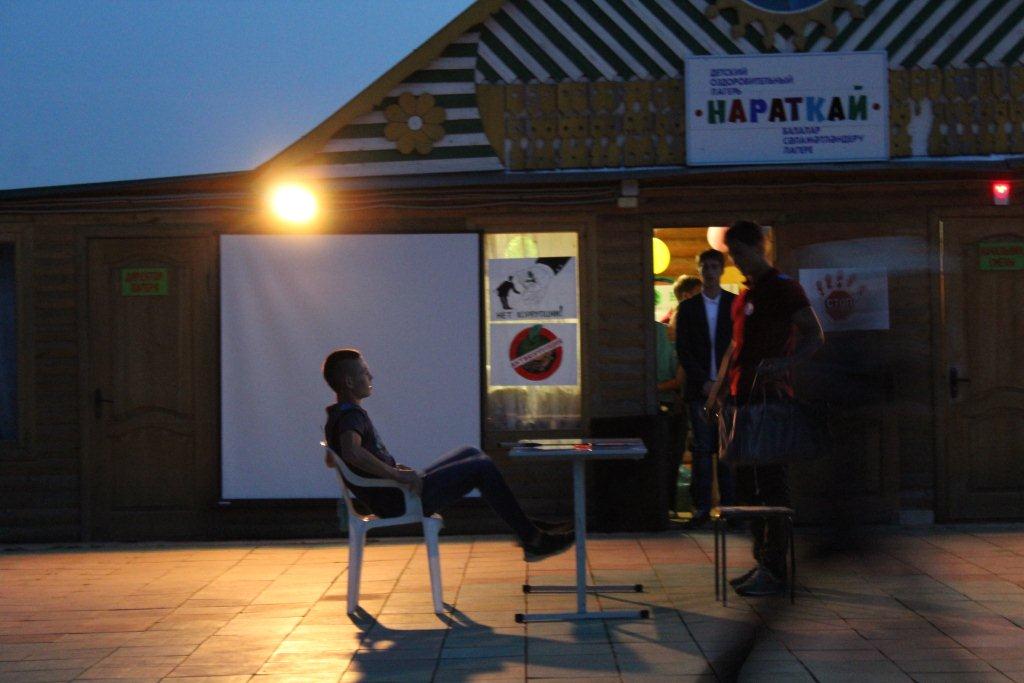 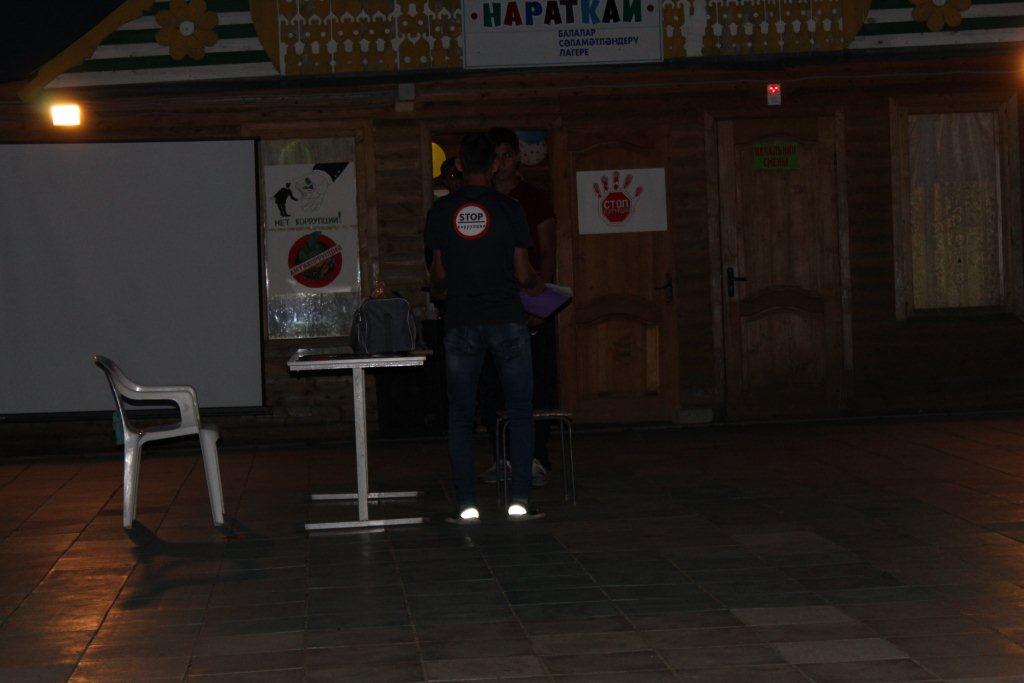 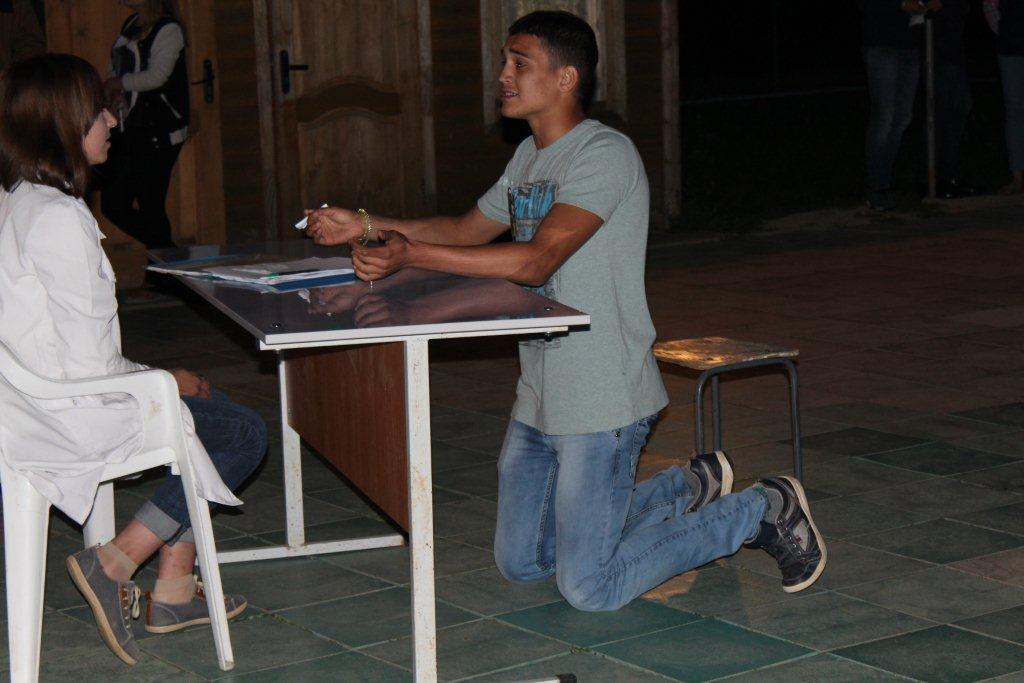 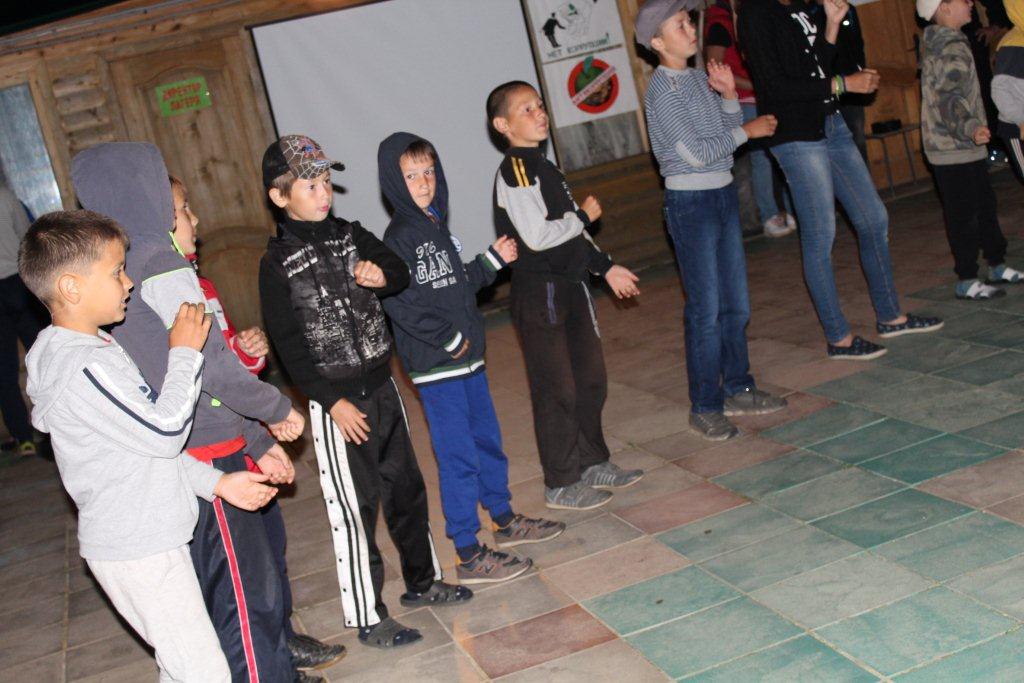 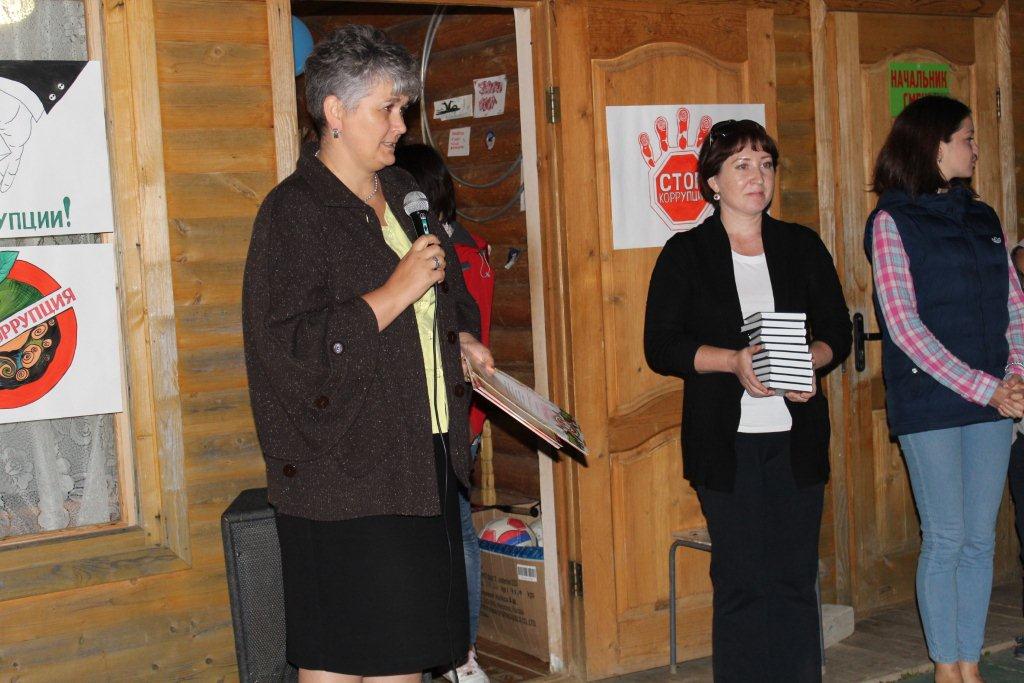 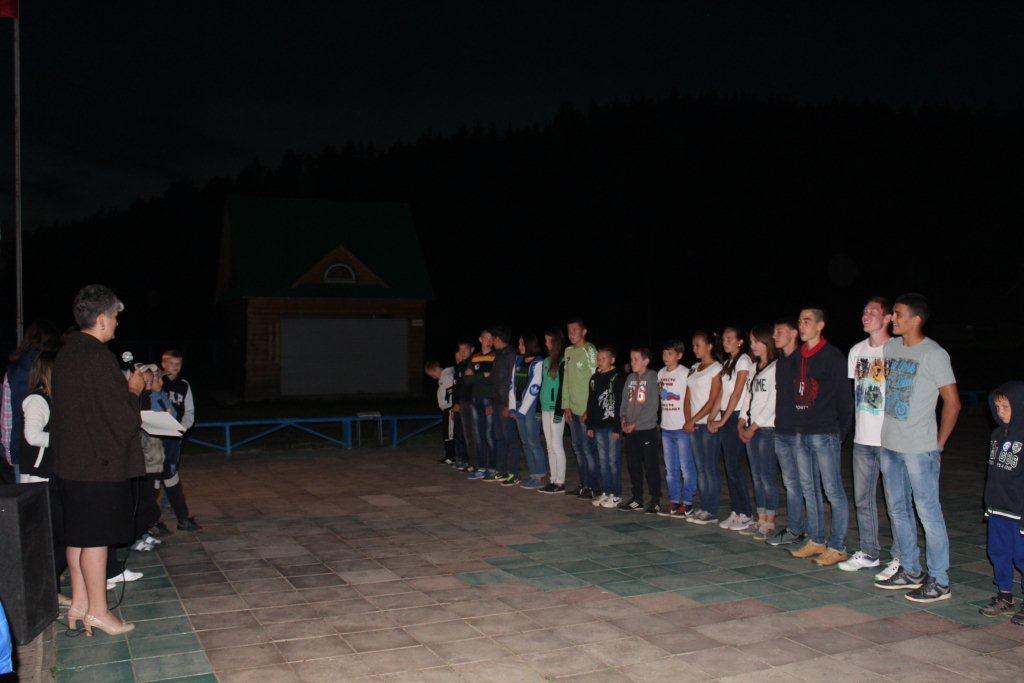 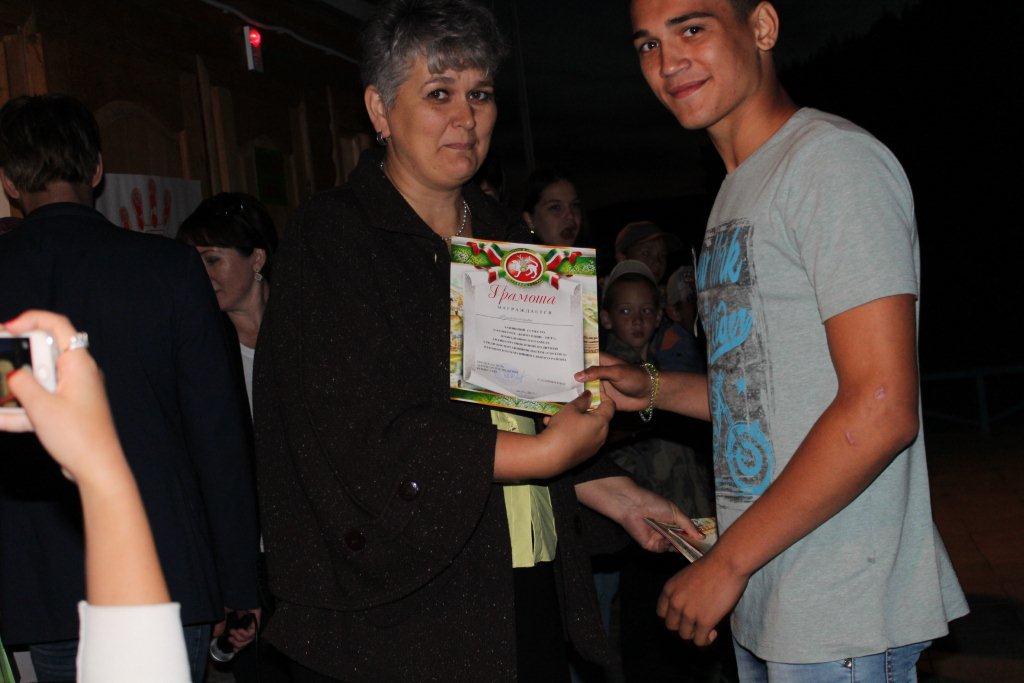 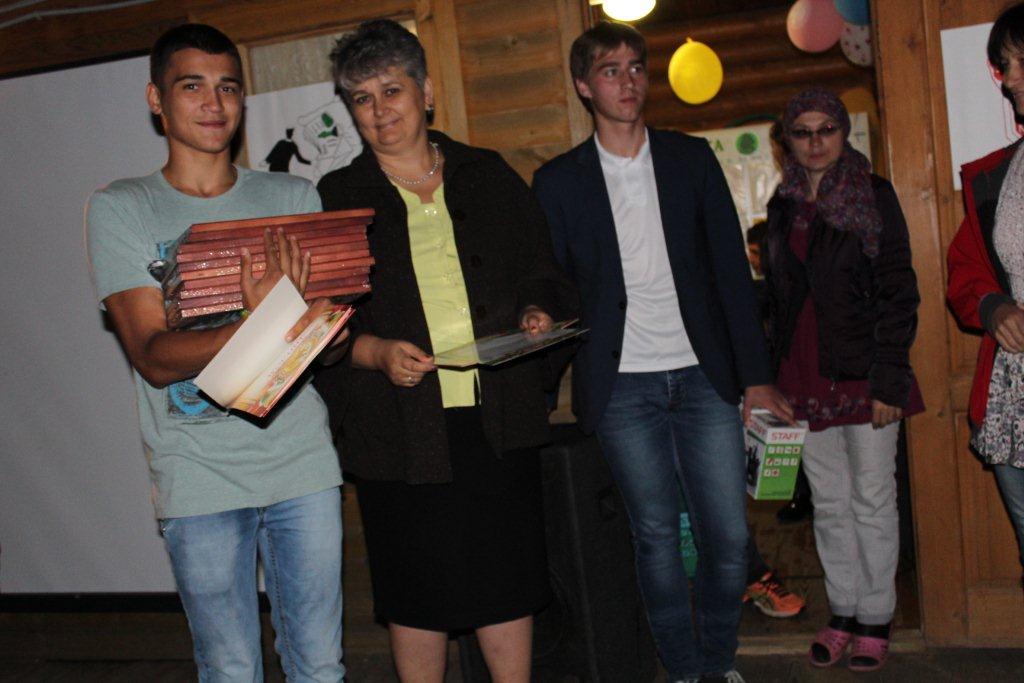 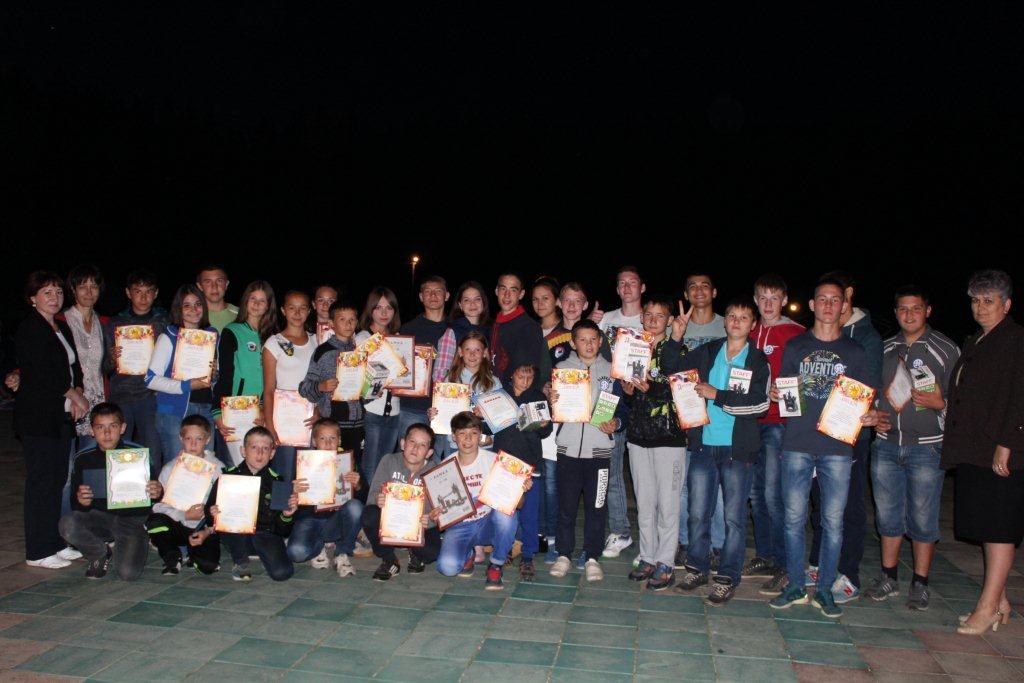 